„Épületenergetikai korszerűsítés Dömsöd Nagyközség Önkormányzatának épületein”KEHOP-5.2.9-16-2016-00069Kedvezményezett: Dömsöd Nagyközség Önkormányzata (2344 Dömsöd, Petőfi tér 6.)A projekt megvalósítási időszaka: 2017.04.05. – 2018.04.04.A szerződött támogatás összege: 247 748 728 FtA támogatás mértéke: 100 %A fejlesztéssel érintett ingatlanok (megvalósítási helyszínek):Dömsödi Széchenyi István Általános Iskola2344 Dömsöd, Széchenyi utca 9.Dömsödi Nagyközségi Óvoda Tagóvodája - Dabi Óvoda 2344 Dömsöd, Szabadság utca 92.Védőnői Szolgálat + Gyermekorvosi Rendelő + Fogorvosi Rendelő 2344 Dömsöd, Szabadság utca 42. Sportcsarnok Dömsöd2344 Dömsöd, Széchenyi utca 9.Dömsöd Nagyközség Önkormányzata az Európai Unió támogatásával megvalósuló Széchenyi 2020 Program keretében „Pályázatos épületenergetikai felhívás a közép-magyarországi régió települési önkormányzatai számára” című pályázati felhívásra benyújtott „Épületenergetikai korszerűsítés Dömsöd Nagyközség Önkormányzatának épületein” című pályázata vissza nem térítendő támogatást nyert. A támogatás mértéke az elszámolható összköltség 100 % - a, amely 247,7 millió Forint.A tervezett fejlesztés nagyban hozzájárul a fenntartható energiaellátás megvalósításához, az üvegházhatást okozó gázkibocsátás csökkentéséhez, az ellátásbiztonság garantálásához és az importkiadások csökkentéséhez, továbbá fokozza az ország gazdaságának versenyképességét. A projekt műszaki tartalma:A tervezett beruházás keretében Dömsöd Nagyközség több épületén is energetikai korszerűsítés valósul meg az alábbiak szerint.A Széchenyi István Általános Iskola épülete lapostetős zárófödémmel rendelkezik, amelynek eredeti rétegrendje bontásra kerül. Ezután a páratechnikai rétegekre 20 cm vastag, lépésálló, alukasírozott XPS hőszigetelés fogja borítani, amelyre EPDM rendszerű vízszigetelés kerül. A homlokzati falakon 15 cm vastagságú EPS szigetelés lesz. A szigetelés után az épület markáns és jellegzetes megjelenése visszaállításra kerül festés, színezés formájában. Az épület eredeti nyílászárói helyére korszerű, 2 rétegű, hővédő üvegezésű, fokozottan hőszigetelő műanyag nyílászárók kerülnek beépítésre. Az épület tetőszerkezetére egy 54 napelem modulból álló, 13,5 kWp teljesítményű, hálózatra tápláló napelemes rendszer kerül telepítésre, mely 1 db inverteren keresztül csatlakozik a hálózathoz.A Tornacsarnok lapostetős zárófödém rétegrendje bontásra kerül. A páratechnikai rétegre 20 cm vastagságú, lépésálló, XPS hőszigetelés, amely EPDM rendszerű vízszigeteléssel kerül lezárásra. A csarnok nem járható zárófödémére 20 cm vastagságú üveggyapot hőszigetelés van betervezve. A homlokzatokra 16 cm vastag EPS hőszigetelés, a lábazatokra XPS rendszerű hőszigetelés kerül. Korszerű, 2 rétegű, hővédő üvegezésű, fokozottan hőszigetelő, műanyag nyílászárók kerülnek beépítésre, az eredeti nyílászárók helyére. Az északi homlokzaton új, strukturált szerkezetű, hőszigetelt, alu függönyfal kerül kialakításra. A homlokzati acélszerkezetek felületképzése felújításra kerül. Az épület lapostetős szerkezetére egy 38 napelem modulból álló, 9,5 kWp teljesítményű, hálózatra tápláló napelemes rendszer kerül telepítésre, mely 1 db inverteren keresztül csatlakozik a hálózathoz, dóm rendszerű.A Dabi Óvoda épületének homlokzati falaira 15 cm vastagságú ásványgyapot szigetelés kerül, a falak szükséges szellőzésének biztosítása érdekében. Szigetelés előtt az alsó 1,5 méteres, sónedves falszakaszokon a vakolat szaniter vakolatra lesz cserélve. A borított gerendafödémekre, átvizsgálás és szükséges javítás után 25 cm ásványgyapot hőszigetelés kerül, párazáró fóliával. A régi, elöregedett nyílászárók helyére új, fokozott hőszigetelésű, fa szerkezetű nyílászárók kerülnek beépítésre. Az árnyékolást biztosító redőnyök visszaállításra kerülnek. Az épület tetőszerkezetére egy 34 db napelem panelből álló, 8,5 kWp teljesítményű, 1 db inverteren keresztül hálózatra kapcsolt napelemes rendszer kerül telepítésre.Az Egészségház homlokzati falaira ásványgyapot hőszigetelés kerül 15 cm vastagságban, a falak megfelelő szellőzésének biztosítása érdekében. Szigetelés előtt az alsó 1 méteres, sónedves falszakaszokon a vakolatot cserélni szükséges szaniter vakolatra. A borított gerendafödémekre átvizsgálás és szükséges javítás után 30 cm ásványgyapot szigetelés kerül, párazáró fóliával. Az elöregedett nyílászárók helyére új, fokozott hőszigetelésű, fa szerkezetű nyílászárók kerülnek beépítésre, 2 rétegű, hővédő üvegezéssel. A külső ajtók cseréje szintén megtörténik.Projekttel kapcsolatos további információk:Varga László főtanácsos, szakmai vezetőe-mail: varga.laszlo@domsod.hu tel.: +36 24 523 120A projekt a Kohéziós Alap és Magyarország költségvetése társfinanszírozásában valósul meg.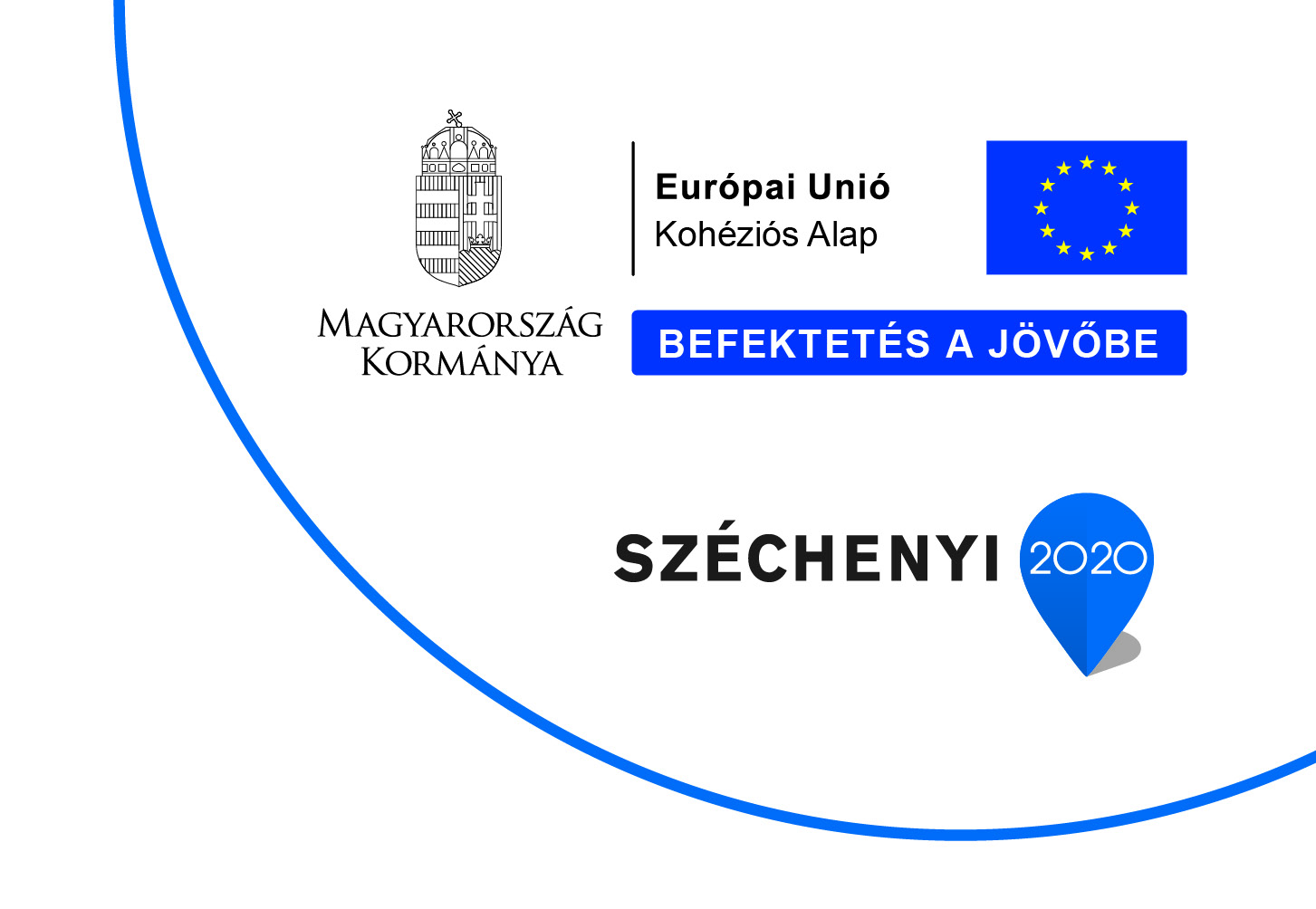 